        AULA 02- SEQUÊNCIA DIDÁTICA – EDUCAÇÃO FÍSICA NOME DA ATIVIDADE: VOLEIBOL SENTADO CEGO	 Para esta atividade será necessário duas cadeiras, um balão, um cabo de vassoura e um pano. A atividade será desenvolvida em duas pessoas, o cabo de vassoura será colocado em cima das cadeiras e o pano sobre o cabo cada pessoa sentará de um lado do cabo e deverão jogarão balão sem deixar cair. Quem não tiver o balão pode estar utilizando uma sacola plástica. No grupo do WhatsApp da turma irá ser disponibilizado um vídeo da atividade para melhor compreensão.Escola Municipal de Educação Básica Augustinho Marcon.Catanduvas, março de 2021.Diretora: Tatiana Bittencourt Menegat. Assessora Técnica Pedagógica: Maristela Apª. Borella Baraúna.Assessora Técnica Administrativa: Margarete Petter Dutra.Professora: Gabriela Abatti. Aluno(a): _____________________________________________Disciplina: Educação FísicaTurma: 3º ano.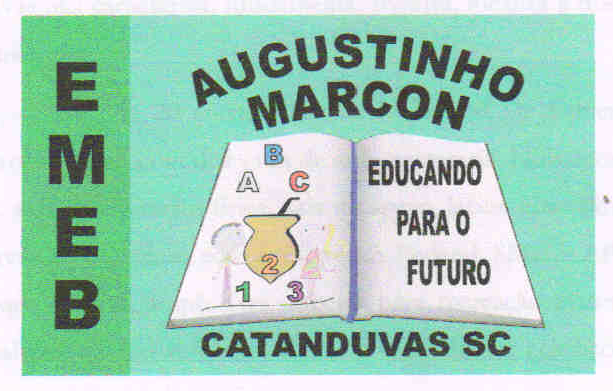 